§206-A.  Prisoner of war - missing in action flag1.  Required.  The prisoner of war - missing in action flag must be flown in the following places until all those individuals designated as prisoners of war or missing in action are released or accounted for:A.  Above the State House;  [PL 2005, c. 658, §1 (AMD).]B.  At each National Guard facility; and  [PL 2005, c. 658, §1 (AMD).]C.  At each courthouse owned by the State on Former Prisoner of War Recognition Day as designated by section 131 and the following national holidays:(1)  Armed Forces Day, the 3rd Saturday in May;(2)  Memorial Day, the last Monday in May;(3)  Flag Day, June 14th;(4)  Independence Day, July 4th;(5)  National POW/MIA Recognition Day, the 3rd Friday in September; and(6)  Veterans Day, November 11th.  [PL 2005, c. 658, §1 (NEW).][PL 2005, c. 658, §1 (AMD).]2.  Optional.  A municipality may display the prisoner of war - missing in action flag on a flag pole located at the main office building of the municipality whenever the flag of the United States is flown.  A courthouse owned by the State may display the prisoner of war - missing in action flag on any day in addition to those required by subsection 1.[PL 2005, c. 658, §1 (AMD).]SECTION HISTORYPL 1999, c. 302, §2 (NEW). PL 2005, c. 658, §1 (AMD). The State of Maine claims a copyright in its codified statutes. If you intend to republish this material, we require that you include the following disclaimer in your publication:All copyrights and other rights to statutory text are reserved by the State of Maine. The text included in this publication reflects changes made through the First Regular and First Special Session of the 131st Maine Legislature and is current through November 1, 2023
                    . The text is subject to change without notice. It is a version that has not been officially certified by the Secretary of State. Refer to the Maine Revised Statutes Annotated and supplements for certified text.
                The Office of the Revisor of Statutes also requests that you send us one copy of any statutory publication you may produce. Our goal is not to restrict publishing activity, but to keep track of who is publishing what, to identify any needless duplication and to preserve the State's copyright rights.PLEASE NOTE: The Revisor's Office cannot perform research for or provide legal advice or interpretation of Maine law to the public. If you need legal assistance, please contact a qualified attorney.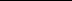 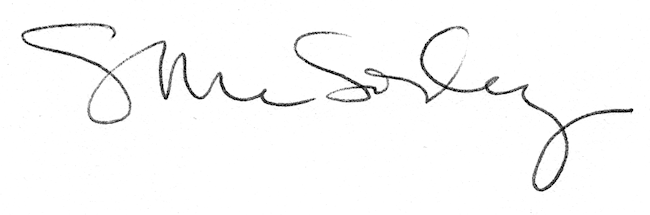 